個人番号カード返納届電子証明書　失効申請書三朝町長　　年　　月　　日※ 個人番号がわからない場合は、生年月日と性別を記載してください。　失効申請等について、該当するものに○を付けてください。また、失効を希望される電子証明書のシリアル番号を確認できる資料（個人番号カード、電子証明書の写し等）を本日お持ちいただいている場合にはその旨と、もしその番号をお分かりになる場合には併せてそれもご記入ください。なお、個人番号カードをお持ちいただいている場合は、失効した電子証明書及びその鍵ペアを当該個人番号カードより消去いたしますので、あらかじめご了承ください。代理人による届出の場合は、以下に記入してください。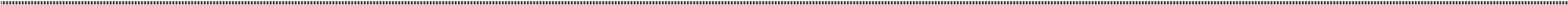 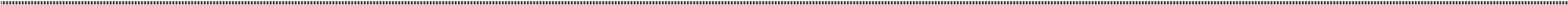 ※ 事務処理記載欄（参考）個人番号の記載がある場合は、生年月日と性別に加えて、住所の記載も省略することが可能です。